									PAGE # _______NOTES – CHARACTERISTICS OF LIVING THINGSLiving things must meet all 8 characteristics listed below.LEVELS OF ORGANIZATION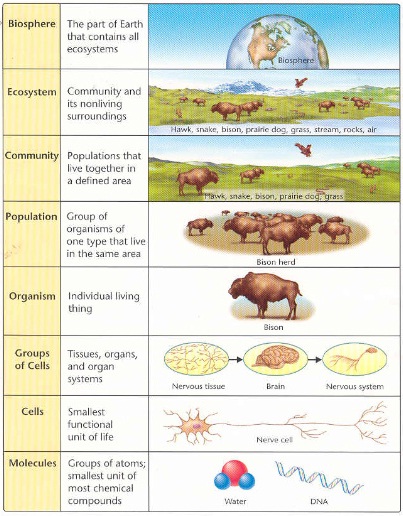  Living things are made of cells.Are _____________________________ and organisms can be Unicellular - _________ _________; single cell.___________________ - many celled.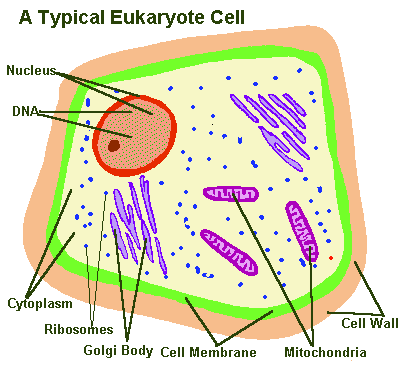 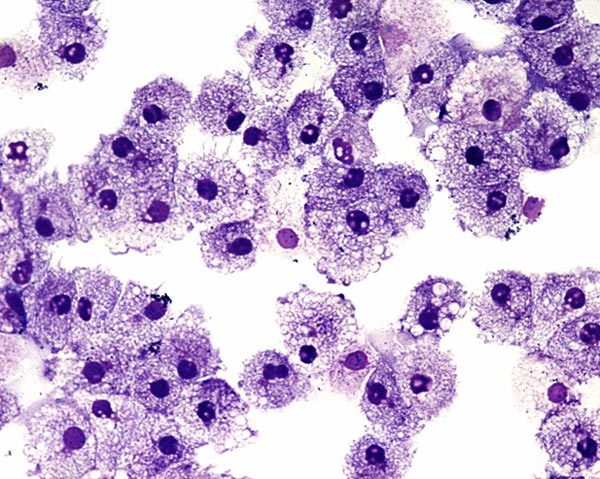  Living things reproduce. Asexual - ____________ has a ___________ parent.__________________ - two cells from __________________ _________________ unite to produce 1st cell of organism. ____________ ________________ form.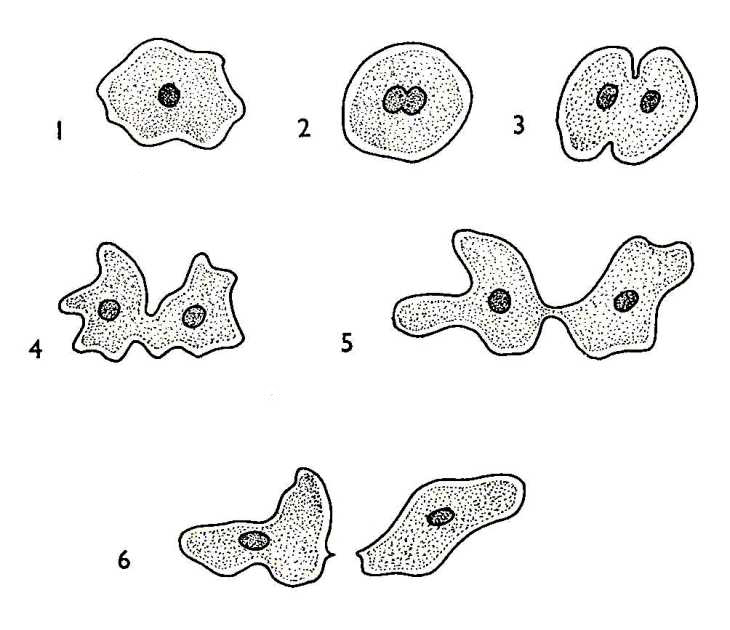 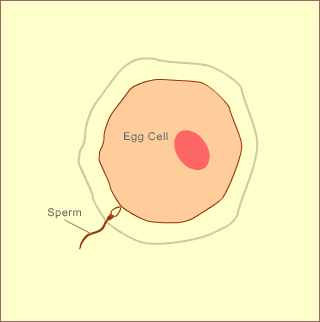 Asexual                  SexualReproduction     Reproduction Living things are based on a universal genetic code.Is based on a _________________ _____________ _______________ (DNA) that determines __________________ __________________ of every organism on Earth.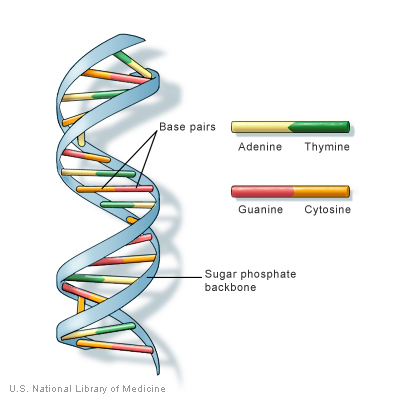  Living things grow and develop.______________ and develop.At some point _______________ in size.Organisms change (__________________) over the course of their _________time.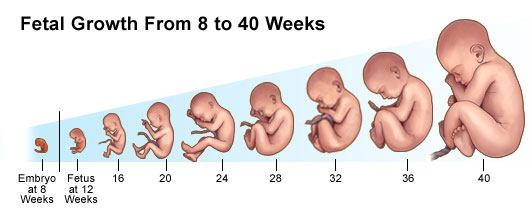  Living things obtain and use energy.Obtains and ________ __________________ and energy.Need these to _________ ____________ alive.Need constant ___________ ____ __________ _______ ________________.Definition:  _________________ - combination of __________ ____________ _________________ in the body that builds or ________________ ________ materials as it carries out its life function.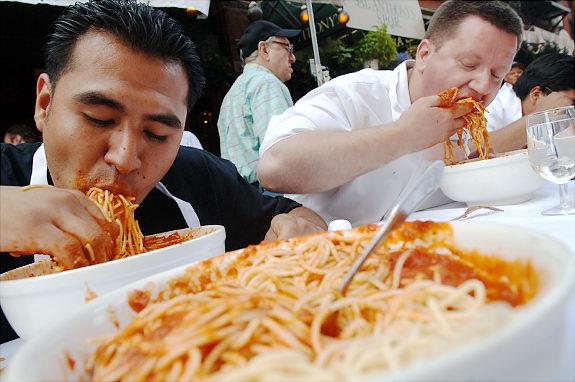 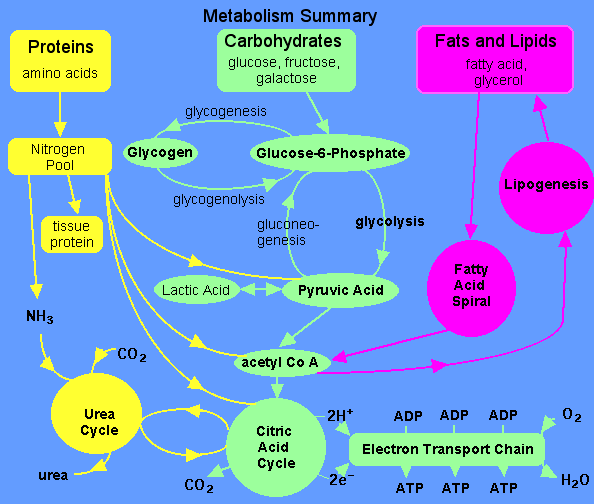  Living things respond to their environment.________________ ______ their environment.Organisms _____________ and respond to ____________ in their environment.Definition:  stimuli - ___ ____________________ ____________ an organism responds.Can be external or internal.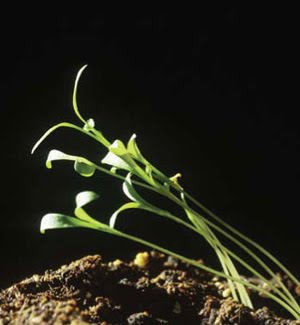  Living things maintain a stable internal environment.Maintain a ____________ ______________ environment._____________ to do this is known as homeostasis.Often involves ___________ ____________mechanisms.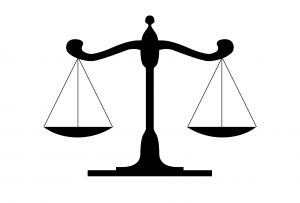  Living things change over time.Taken as a group _________________ __________ _________ ___________;  these changes are _____________ at any one time but over ___________ ___________ ____ _________ can be significant.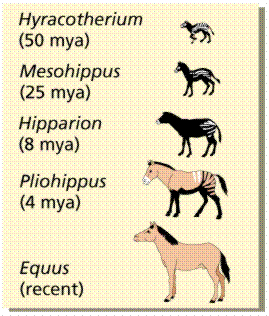 